Информационный годовой план на 2019 г.Библиотека п. Ленинский.1.Основные направления, цели, задачи библиотечной деятельности.1.1. Миссия библиотеки- наиболее полное удовлетворение информационных и социальных потребностей населения на основе развития фондов, внедрения современных технологий, организации досуга.Основные задачи библиотеки на 2019 год.Повышения престижа чтения среди населения.Создания благоприятных условий для удовлетворения интеллектуальных и культурных потребностей, реализации личностного потенциала пользователей, обогащения их досуга.Цели библиотеки:-  Внедрение в библиотечные процессы инновационных прогрессивных форм работы с книгой;-  Организация летнего досуга детей и подростков;- Работа библиотеки по воспитанию патриотических чувств у подрастающего поколения и пропаганде книг краеведческого характера;Основное направление деятельности библиотеки:Сотрудничество с семьей, в поддержку традиций семейного чтения.Повышения роли и авторитета библиотеки среди населения.Экологическое просвещение.Здоровый образ жизни.Правовое воспитание.Патриотическое, нравственное воспитание молодёжи.Распространение среди населения историко – краеведческих знаний.1.2. Наиболее значительные события в деятельности библиотеки в планируемый период: - Десятилетие детства в Российской Федерации (Указ Президента РФ № 240 от 29.05.2017 "Об объявлении в России Десятилетия детства").Годом театра в России (Указ Президента Российской Федерации от 28.04.2018 № 181 "О проведении в Российской Федерации Года театра")В Республике Саха (Якутия) объявлены вторым Десятилетием Олонхо (Указ Президента РС(Я) от 19 июня 2014 года № 2729).105 лет со времени рождения Жадейкина Максима Степановича, Героя Советского Союза (1914-1944).45 лет назад были открыты памятник чекисту Прокопию Григорьевичу Самодумову и обелиск героям-косаревцам в поселке Ленинский (1974). 3. Основные статистические показатели.3.3 Динамика показателей, отражающих объём основных услуг/работ, выполненных библиотекой.- Относительные показатели деятельности библиотек:3.5. оказание платных услуг.Распечатка документов.Ксерокопии.Набор текстаВидеопрокат. Ламинирование документов.4. Работа с фондом.4.1Формированиябиблиотечногофонда.Источники комплектования библиотечного фонда библиотеки МУК АР «МЦРБ им. Н.А. Некрасова»Источники финансирование библиотечного фонда библиотеки МО «Поселок Ленинский».4.2. Движение и состав фондов библиотек. Основная работа с фондом – комплектования библиотечного фонда, отбор и списание устаревшей и ветхой литературы.Целенаправленное комплектование фонда лучшими изданиями для различных групп пользователей: научно – популярная, художественная литература, периодика, изданиями для детей и юношества: произведения отечественных и зарубежных   писателей.4.3. Выбытие документов из фондов библиотек.- Планируется списание по причине:Ветхости.Устаревшие по содержанию.4.4. Подписка на периодические издания: финансирование подписки, изменения в репертуаре выписываемых изданий.Подписка на периодические издания финансируются из местного бюджета. Наименование периодических изданий, планируемых на 1 и 2 полугодия 2019г; -Алданский рабочий, Якутия, Собеседник, Непоседа, Принцесса, Библиотека, Лиза, читаем, учимся, играем, колокольчик, мурзилка.4.6. Обеспечение сохранности библиотечного фонда. Учет и проверка библиотечного фонда.Книги, поступившие в фонд, заносятся в инвентарную книгу и своевременно учитываются в книге суммарного учета. - Планируется: Своевременный ремонт и реставрация ветхих книг Вести контроль за своевременным возвратом в фонд выданных изданий. Проведение санитарных дней, влажная уборка.Своевременное очищение фондов от устаревших, непрофильных, ветхих изданий.- Работа с должниками:Посещения на домуТелефонные напоминанияИндивидуальное предупреждения.- Провести: Дни возвращённой книги - «Вернись, я все прощу!" 4.7. Работа с отказами.Отказы являются одним из показателей, характеризующих качеств комплектования, организации, сохранности и использования фонда, полноту удовлетворения информационных запросов пользователей библиотеки.- Планируется:Продолжить вести журнал отказов.4.8. Формирование, организация и использование библиотечного фонда (размещение, организация, расстановка библиотечного фонда, формы предоставления фонда пользователям).Основным библиотечно-информационным ресурсом является библиотечный фонд, который включает издания в различных форматах и на различных носителях: книги, периодику, аудиовизуальные и электронные документы. Основными характеристиками фонда является соответствие потребностям и спросу.Библиотека обеспечивает сохранность фонда и нормальное физическое состояние документов в соответствии с установленными нормами размещения, освещения, температурно-влажностного режима, пожарной безопасности.-  Размещение фонда:открытый доступ;- Организация фонда:По запросам пользователей;- Расстановка фонда: При размещении фонда используется систематическая расстановка в соответствии с таблицами ББК. Кроме того, литература повышенного спроса размещается на отдельных тематических стеллажах, расположенных непосредственно у кафедры выдачи книг. Отдельно расставлены детективы, любовные романы, приключения и фантастика, исторические романы. В библиотеке организован «детский уголок», где находится только литература для детей. Библиотека располагает большим количеством различных энциклопедий и других справочных изданий. Эта литература расположена в отдельном шкафу и находится в открытом доступе. Краеведческая литература занимает отдельный стеллаж. Журналы расставляются в алфавитно-хронологическом порядке. Газеты хранятся в подшивках.Весь фонд библиотеки находится в открытом доступе.6. Библиотечное обслуживание пользователей.6.1. Общая характеристика основных направлений библиотечного обслуживания населения. Правовое воспитание. Экспозиционно-выставочная деятельность по данному направлению:«Маленьким человечкам – большие права»«Правовая неотложка»Патриотическое воспитание. Экспозиционно-выставочная деятельность по данному направлению:«Исповедь солдатского сердца»«Свет подвига»«У нас единая планета, у нас единая семья»«Через книгу к миру и согласию» «Семейные традиции народов разных стран»Эстетическое воспитание. Экспозиционно-выставочная деятельность по данному направлению:«Красота живет повсюду, важно только верить чуду»«Фантазии полет небесный»Экологическое просвещение населения.Экспозиционно-выставочная деятельность по данному направлению:«Как прекрасен мир цветной, разноцветный шар земной»«Птичьему пенью внимаем с волненьем…»«Животные в мифах и легендах»«В подводном царстве, загадочном государстве»Формирование здорового образа жизни.Экспозиционно-выставочная деятельность по данному направлению:«Со здоровьем мы дружны»«Спорт – это жизнь, радость, здоровье»«Стиль жизни – здоровый образ жизни»«Добро пожаловать в страну Здоровячков!»«Добро пожаловать в Чистюлькино!»Семья и библиотека. Семейные ценности.Экспозиционно-выставочная деятельность по данному направлению:Культурно – просветительная деятельность.Библиотечные уроки общения «Правила поведения на дороге жизни»:•          Урок культуры общения «Помни о других – ты не один на свете»•          Урок нравственности «Давайте жить дружно»•          Урок культуры общения «Просто «здравствуйте!»Продвижение книги и чтения.Экспозиционно-выставочная деятельность по данному направлению:Цикл стеллажных книжных выставок + презентация «Мы читаем, вам предлагаем!» - в течении года.Для хорошего настроения Для душиДля знанияДля мечтыДля суровостиДля литературного кругозора Цикл книжных выставок «Есть имена, и есть такие даты…» (юбилей года).210 лет со дня рождения По Эдгара Алана, американского писателя (1809-1849) – январь.22 января	115 лет со дня рождения Гайдара Аркадия Петровича (н.ф. Голиков), русского писателя (1904-1941).1 февраля	135 лет со дня рождения Замятина Евгения Ивановича, писателя, драматурга (1884-1937).11 февраля	125 лет со дня рождения Бианки Виталия Валентиновича, русского писателя и природоведа, автора рассказов и сказок о животных (1894-1959).13 февраля	250 лет со дня рождения Крылова Ивана Андреевича, русского баснописца (1769-1844) – февраль.27 марта 	45 лет со дня рождения Емца Дмитрия Александровича, российского детского писателя-фантаста (р. 1974).1 апреля - 210 лет со дня рождения Гоголя Николая Васильевича, русского писателя (1809-1852)14 апреля - 	275 лет со дня рождения Фонвизина Дениса Ивановича, русского прозаика, драматурга (1744-1792)22 апреля -	120 лет со дня рождения Набокова Владимира Владимировича, русского писателя, переводчика, литературоведа (1899-1977)2 июня -115 лет со дня рождения Чуковского Николая Корнеевича, детского писателя и переводчика (1904-1963)25 июля -90 лет со дня рождения Шукшина Василия Макаровича, русского писателя, кинорежиссера, сценариста, актера (1929-1947)9 августа - 	120 лет со дня рождения Трэверс Памелы Линдон, английской писательницы, автора серии книг о Мэри Поппинс (1899-1996)9 августа -	105 лет со дня рождения Янссон Туве Марики, шведско-финской писательницы, художницы, лауреата Международной премии им. Х.К. Андерсена (1914-2001)27сентября -125 лет со дня рождения Цветаевой Анастасии Ивановны, русской писательницы, младшей сестры Марины Цветаевой (1894-1993)18 октября-	85 лет со дня рождения Кира Булычева (н.ф. Игорь Всеволодович Можейко), писателя- фантаста (1934-2003)5 декабря - 110 лет со дня рождения Задорнова Николая Павловича, российского писателя (1909-1992)455 лет	со времени рождения Уильяма Шекспира, английского поэта и драматурга (1564-1616) – в течении года.Тематические полки:120 лет со дня рождения Олеши Юрия Карловича, русского писателя (1899-1960). - март.	85 лет со дня рождения Гагарина Юрия Алексеевича, летчика-космонавта СССР, впервые в истории человечества, совершившего полет в космос (1934-1968). - март.  	70 лет со дня рождения Куклачёва Юрия Дмитриевича, дрессировщика, клоуна, руководителя "Театра кошек" (р. 1949)-апрель.16 апреля -85 лет со дня учреждения звания Герой Советского Союза (1934)1 мая - 	95 лет со дня рождения Астафьева Виктора Петровича, русского писателя (1924-2001).	22 мая - 160 лет со дня рождения Артура Конан Дойля, английского писателя (1859-1930)6 июня	Пушкинский день России (учрежден Указом Президента РФ в 1997 г.) 220 лет со дня рождения Пушкина Александра Сергеевича, поэта, писателя, драматурга (1799-1837).23 июня- 	130 лет со дня рождения Ахматовой Анны Андреевны (н. ф. Горенко), русской поэтессы (1889-1966). 8 июля	Всероссийский день семьи, любви и верности (отмечается по инициативе депутатов Государственной Думы с 2008 г.). День памяти святых князя Петра и княгини Февронии Муромских, чудотворцев, покровителей семьи и брака. 75 лет со дня учреждения орденов: "Мать-героиня", "Материнская слава"; медали Материнства (1944)10 октября -90 лет со дня рождения Марата Ивановича Казея, юного партизана, героя Великой Отечественной войны, Героя Советского Союза (1929-1944)24 ноября-290 лет со дня рождения Суворова Александра Васильевича, русского полководца (1729-1800, по другим данным р. 1730)6.6. Вне стационарной формы обслуживанияБольшую роль в библиотечном деле занимает индивидуальное обслуживание отдельных лиц на дому. Обслуживанием на дому охвачены инвалиды и люди преклонного возраста, кто не может посещать библиотеку в обычном режиме. Сотрудничество строится на строго индивидуальном подходе к каждому читателю. При подборе литературы по надомному абонементу учитываются индивидуальные пожелания, читательские интересы. Запросы выполняются по звонку.Книжные выставки: в течении года.«Встречай день с новыми книгами»,«Современному читателю – современная литература»«Новые имена в литературе» - обзор книг.1 раз в месяц вне стационарное обслуживание осуществлять в форме социально-культурного десанта в школе, дет. сад «Чебурашка», Администрация, амбулатория, хоспис под девизом «Рейс особого назначения».6.7. Библиотечное обслуживание детей.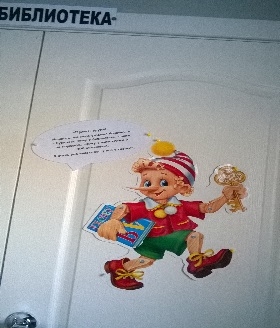 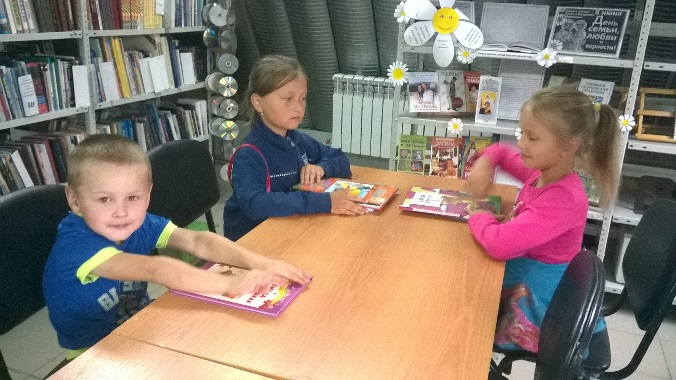 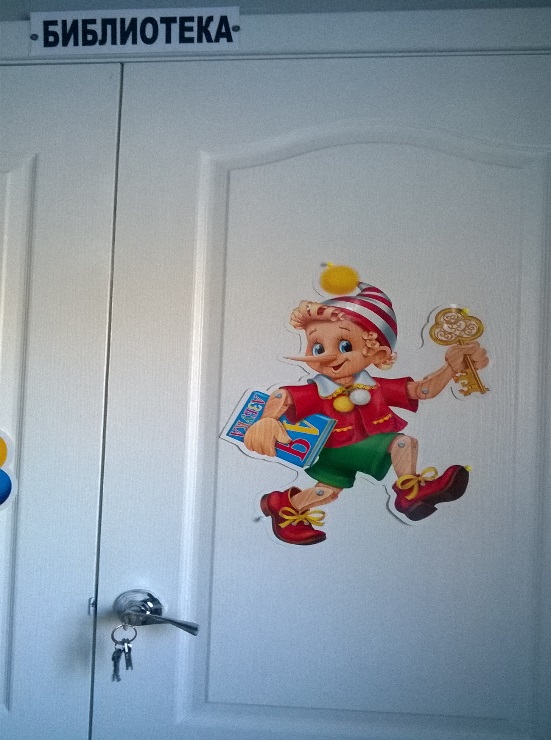 Библиотека – для ребенка любого возраста – должна быть местом открытым, дружелюбным, привлекательным, в чем-то необычным. Поэтому, встречает ребят постоянный житель библиотеки – Буратино. «Привет, друзья! Надеюсь, вы меня узнали? Конечно, я – Буратино, живу в библиотеке, слежу за порядком, дружу с читателями и библиотекарем. Я очень рад видеть вас у нас в гостях».Говоря же о массовой работе с детьми, очень важно не забывать следующее: если мы хотим, чтобы книга и чтение прочно вошли в жизнь ребенка, значит систематическая взаимосвязь массовой работы и работы индивидуальной просто необходима. при встречах с конкретной читательской группой используются комплекс форм индивидуальной и массовой работы, рассчитанный на все стадии читательской деятельности ребенка (т.е. выбор книги, мотивы этого выбора, сам процесс восприятия и понимания, читательские оценки прочитанного).Беседа при записи в библиотеку - в ходе которого библиотекарь знакомит читателя с библиотекой, её фондом, с правилами пользования библиотекой, с правилами пользования книгой и кругом предоставляемых услуг. Беседа рекомендательная - краткий рассказ о книге, которую библиотекарь рекомендует выбрать для чтения.Новогодние каникулы: Январь – «Новогодний базар головоломок» (кроссворды, ребусы, шарады) – «Кузька сундучок открыл, новой книгой удивил»; Поле чудес «Зимняя сказка»; Литературно-игровой конкурс по современным сказкам «Школа мудрых правителей»; Весенние каникулы: Март – «Каникулы литературные» -Виражи литературные - «На все ваши «что?», «где?» и «когда?» умные книги ответят всегда»; Литературная «Своя игра» посвященная творчеству А.С. Пушкину; Конкурсная программа «О сказках в шутку и всерьёз»Летние каникулы: Июнь, Июль, Август – «Летние чтения – интересные путешествия и приключения»- Игровая программа «Полет в страну и Наоборот»; Игра «Цветик - Многоцветик»; Литературная игра – «ДЕТЕКТИВ – ШОУ»; Интеллектуальный поединок – «Книжная палата»; Литературная игра «Незнайкин бенефис»; Мифологический ринг – «Мифы Древней Греции»; Игра – «Литературный покер»;Игра – «Путешествие в страну Литературию».Осенние каникулы: Ноябрь – «И великие тайны открываются нам…»: Путешествие по золотому кольцу русской литературы (XIX век); Путешествие по серебряному кольцу русской литературы (нач. XX века); «Путешествие в страну «Мультландию» - игровая программа.Цикл громких чтений (чтение с остановками) «Задушевное чтение»:o	Андерсен Х.К. "Снежная королева" – январь.o	Бианки В.В. "Лесные домишки", "Чей нос лучше?", "Чьи это ноги?", "Кто чем поет?"- март.o	"Баллады о Робин Гуде"- июньo	Волков А.М. "Волшебник изумрудного города"- июль.o	Гайдар А.П. "Чук и Гек"- август.o	Гоголь Н.В. "Повесть о том, как поссорился Иван Иванович с Иваном Никифоровичем"- ноябрь.Кн. выставка – ступени + презентация «Девчонки и мальчишки растут от книжки к книжке».Кн. выставка - реклама «Чтобы дети больше знали – есть газеты и журналы» - январь.Кн. выставка - предостережение «Когда книга умирает…» - март.Кн. выставка - приглашение «Лето у книжной полки» - июнь.Просмотр - «Наша пресса на все интересы» - ноябрь.Кн. выставка, обзор, выпуск информлиста - «Новинка! Не пропусти!» - в течении года.7. Справочно-библиографическое, информационное и социально-правовое обслуживание пользователей.7.1. Организация и ведение СБА в библиотеки:При поступлении новых книг своевременно расставлять карточки в алфавитный и систематический каталог. А также, продолжать регулярно пополнять и редактировать библиотечные каталоги, пополнять свежей информацией тематические папки-накопители.7.2. Справочно-библиографическое обслуживание индивидуальных пользователей и коллективных абонентов. Активно и целенаправленно ведется работа по выполнению справочно-библиографических запросов пользователей; школьники, студенты, специалисты администрации, работники клуба. Используются как индивидуальные, так и массовые формы работы.Выполнение справок: тематических, уточняющих, адресно-библиографических, фактографических, по краеведению.Информация ведения справок оформляется в тетради учета.Групповая работа для сотрудников: администрации, «Центра Досуга», дет.сада «Чебурашка», школы №5, больницы. Темы:Общение и взаимоотношенияСпорт, походы и отдых на природеИскусство, музыка и танцыФизическое здоровьеИндивидуальное обслуживание интересующихся пользователей.Темы:Чудо мастерицаШкола семьиНаши руки не для скукиСкатерть-самобранка. садоводы – любители;любители животных.7.4. Формирование информационной культуры пользователейЭкскурсии по библиотеке - в течении года.«Посети библиотеку – познай мир», «Страна загадок и чудес»,«Дом твоих друзей», Библиотечные уроки – в течении года.«Разведка книжных недр»; «Чудо, имя которому книга»Библиотечный сафари-тур «Охотники за информацией» - 27 мая.Библиографические игры: - в течении года.«Корабли в океане знаний»«Открываем богатства журнального царства»7.7. выпуск библиографической продукции:Бюллетень новых поступлений – в течении года.«Книжкины обновки».Рекомендательные списки литературы – в течении года.Книги для семейного чтения,Берегись – «опасный» Интернет! Травотерапия. Книги поколений. Читаем летомВовремя прочитанная книга – большая удачаБуклеты: - в течении года.По памятным местам поселка.Знакомьтесь, - «Летопись поселения».Моя библиотека.8. Краеведческая деятельность библиотек.8.4. Основные направления краеведческой деятельностиЦенность литературного краеведения заключается в том, что оно, расширяет и обогащает знания о родных местах, прививает читателям любовь и уважение к истории культуры родного края, помогает полнее ощутить и осознать связь литературы с жизнью.Знакомство с жизнью и творчеством якутских поэтов и писателей помогает лучше понять художественную правду их произведений, красоту языка, глубину мыслей и чувств.У нашей Республики богатая история. Поэтому библиотека обязана познакомить с историей Якутии подрастающее поколение. Тем более, библиотека работает в краеведческом направлении:Экспозиционно-выставочная деятельность по данному направлению:«Исторический след»«Ты и наша история»«Фронтовой блокнот» «Они знают цену своей жизни: Ветераны ВОВ – наши земляки»«Ты всех краев дороже мне»  «О той земле, где ты родился»«Малая родина – большая любовь»«Земля отцов – семья детей»9. Автоматизация библиотечных процессов. Внедрение новых технологий.9.1. Состояние компьютерного парка муниципальных библиотекКоличество персональных компьютеров – 1из них   с возможностью выхода в Интернет – 1Количество единиц копировально-множительной техники – 2Из них для пользователей библиотеки - 112. Материально-технические ресурсы библиотеки. Необходимо приобрести стеллаж для книжных выставок.Приобрести компьютер для пользователей.Интерактивную доску (для проведения мероприятий для детей).13. Внешняя деятельность библиотек. Формирование имиджа.13.4 Рекламно – информационная деятельность.Важнейшей формой продвижения библиотечных услуг библиотек является библиотечная реклама – информация о библиотеке, ее услугах и продукции с целью оповещения о ней реальных и потенциальных пользователей и стимулирования спроса на эти услуги и продуктыПровести месячник по привлечению читателей в библиотеку. Размещать всевозможную информацию о работе библиотеки в уголок читателей.Помещать статьи о работе библиотеки в печатные издания.В библиотеке с целью позиционирования чтения как занятия модного, интересного, доставляющего удовольствия и радость провести: Месячник знаний, посвящённую началу нового учебного года. «Научиться можно только тому, что интересно», — считал И. Гете. Поэтому в библиотеке ребят в эти дни ждут интересные книжные выставки: «Учиться сегодня, чтобы быть на высоте завтра" Экспресс – выставки: «Это стоит почитать», «Это интересно», «Это актуально»Буклет: в течении года.«Библиотека – открытый мир идей» Составила библиотекарь п. Ленинский Пономарева Н.П.Наименование услуг2018 г.Библиотечное обслуживание.Библиотечное обслуживание.Количество зарегистрированных пользователей. Детимолодежь639235197Число посещений.Количество посещения на массовые мероприятия107651010Книговыдача.Детимолодежь1030943312813Библиографические справки. - 118Библиографические справки. - 118Тематические 49Уточняющие18По краеведению 51Информационная работа.Информационная работа.Библиотечные уроки5обзоры8экскурсии2Тематические вечера, встречи2Литературные игры, викторины3Беседы 6Акции.1Книжные выставки.18Буклеты, информационные листы.3Другие мероприятия 3№Форма мероприятияНазвание мероприятияДата проведения1.Литературная игра-путешествие 95-летний юбилей принятия первой Конституции СССР (1924) - «Путешествие в страны Закона, Права и Морали»31 января2.Час информации.День конституции Российской Федерации"Закон обо мне, и мне о законе".12 декабря№ Форма мероприятия.Название мероприятия.Дата проведения. Вечер исторический115 лет со дня рождения Чкалова Валерия Павловича, летчика-испытателя, Героя Советского Союза (1904-1938).2 февраля Урок памяти9 мая	День ПОБЕДЫ советского народа в Великой Отечественной войне (1941-1945 гг.) - «Историческая память народа: из прошлого в будущее»9 маяИнформационно-познавательный часДень России. - «Этой силе имя есть - Россия»12 июняИнформ-досьеДень Государственного флага России «Символы России: история развития»22 августа Виртуальный журналДень народного единства «Человек без отечества – песчинка»4 ноябряЧас историиДень неизвестного солдата в России - «Калейдоскоп интересных судеб»3 декабря№Форма мероприятия.Название мероприятия.Дата проведения1.Беседа Тематическая выставка книг.Международный день театра«История возникновения театра»«О театре несколько слов!»27 марта.2.Завалинка музыкальнаяМеждународный день музыки «Русская поэзия в музыке и красках»1 октября№Форма мероприятия.Название мероприятия.Дата проведения1.Экологический урокМеждународный день птиц Птички-«симпатички».1 апреля2.Экологический марафонМеждународный день Земли Земля - слезинка на щеке Вселенной22 апреля№Форма мероприятия.Название мероприятия. Дата проведения.1.АгитбеседкаВсемирный день без табака «Быть здоровым – это стильно, или Жизнь стоит того, чтобы жить!»31 мая.2.Вечеринка светскаяВсемирный день красоты «Добро пожаловать, или Вход только для детей и родителей!»9 сентября.3.ИнформминуткаВсероссийский день гимнастики «Здоровый образ жизни - дело семейное».26 октября№Форма мероприятияНазвание мероприятия.Дата проведения.1.История одного портрета25 февраля	105 лет со дня рождения Островского Аркадия Ильича, композитора-песенника, автора песен "Пусть всегда будет солнце", "Спят усталые игрушки", "Песня остаётся с человеком".25 февраля2.Развлекательная программа1 июня Международный день защиты детей«Улица радости» - «Солнышко смеётся» - книжная выставка1 июня3.Театральный круизВсероссийская неделя «Театр и дети»24-30 ноября№Форма мероприятияНазвание мероприятияДата проведения.1.Час знакомства140 лет со дня рождения Бажова Павла Петровича, русского писателя, фольклориста «Малахитовая шкатулка». «Ларец драгоценных сказов» выставка книг.27 января2. Час поэзииВсемирный день поэзии «И великие тайны открываются нам…»21 марта3.Путешествие сказочноеМеждународный день детской книги «Чудо-книжки – чудо-детям»2 апреляОбоз литературный120 лет со дня рождения Эрнеста Хемингуэя, американского писателя21 июля4.Чаепитие театрализованное 125 лет со дня рождения Зощенко Михаила Михайловича, писателя «Чашка чая с Зощенко»9 августа5.Программа информационная60 лет со дня рождения Поляковой Татьяны "Авантюрный детектив"14 сентября№Форма мероприятия.Название мероприятия.Дата проведения.1.Краеведческий час-поиск105 лет	со времени рождения Жадейкина Максима Степановича, Героя Советского Союза (1914-1944) «Имя в летописи поселка»Май.2.Ретро-путешествие по памятникам поселка. 45 лет назад	были открыты памятник чекисту Прокопию Григорьевичу Самодумову и обелиск героям-косаревцам в поселке Ленинский (1974) – «Прогулки по памятникам поселка»Июль.3.Литературно-краеведческий часДень Республики Саха (Якутия). «Нет в мире краше Родины нашей»27 апреля4.Час краеведческих знанийНациональный праздник Ысыах. «Земля, что дарит вдохновенье»21 июня5.Краеведческий урок-знакомство110 лет со дня рождения Коптяевой Антонины Дмитриевны, писателя, публициста, лауреата Сталинской премии (1909-1991)7 ноября6.День Олонхо в библиотеке.Библиотечный урок Конкурс рисунков Выставка книг«Хрусталь земли Олонхо».«Мир олонхо»«Мы дети Земли Олонхо»«Олонхо в моей жизни».